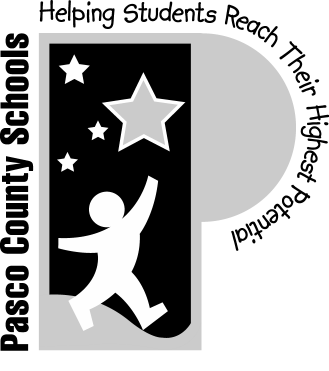 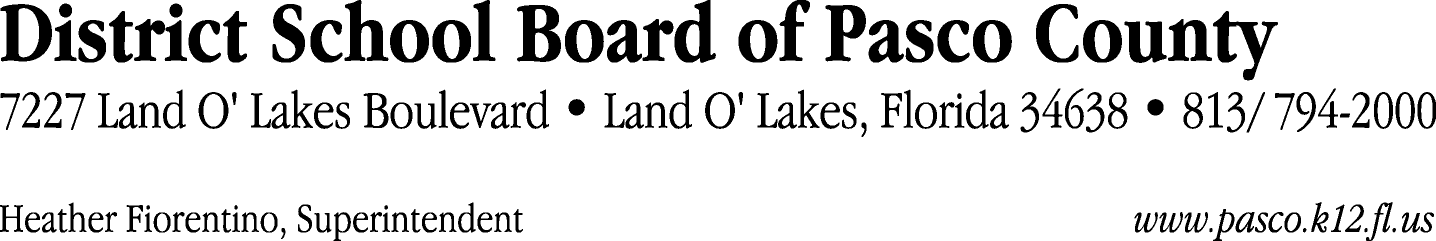 Finance Services Department813/ 794-2294	Fax:  813/ 794-2266727/ 774-2294	TDD:  813/ 794-2484352/ 524-2294						MEMORANDUMDate:	November 12, 2012To:	School Board Members	From:	Joanne Millovitsch, Director of Finance Re:	Attached Warrant List for November 6, 2012Please review the current computerized list. These totals include computer generated, handwritten and cancelled checks.Warrant numbers 853154 through 853529	4,858,975.59Amounts disbursed in Fund 372	258,722.57Amounts disbursed in Fund 379	123,877.30Amounts disbursed in Fund 110	576,760.58Amounts disbursed in Fund 130	58,534.00Amounts disbursed in Fund 371	16,614.89Amounts disbursed in Fund 410	343,067.83Amounts disbursed in Fund 398	38,383.32Amounts disbursed in Fund 373	320,384.43Amounts disbursed in Fund 713	83,421.09Amounts disbursed in Fund 421	145,277.69Amounts disbursed in Fund 715	2,657,462.56Amounts disbursed in Fund 921	6,496.79Amounts disbursed in Fund 793	20,931.66Amounts disbursed in Fund 390	49,416.86Amounts disbursed in Fund 422	1,303.91Amounts disbursed in Fund 370	55,607.00Amounts disbursed in Fund 378	477.42Amounts disbursed in Fund 393	600.00Amounts disbursed in Fund 794	600.00Amounts disbursed in Fund 810	214.13Amounts disbursed in Fund 714	6,110.00Amounts disbursed in Fund 425	1,910.90Amounts disbursed in Fund 792	89,113.33Amounts disbursed in Fund 711	1,721.95Amounts disbursed in Fund 434	356.62Amounts disbursed in Fund 293	350.00Amounts disbursed in Fund 795	1,258.76Confirmation of the approval of the November 6, 2012 warrants will be requested at the December 4, 2012 School Board meeting.